 113年臺東縣政府辦理「銀髮健身俱樂部補助計畫」第3次申請作業須知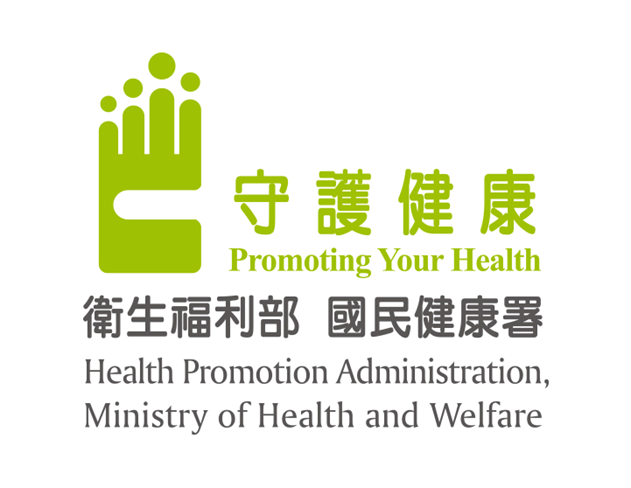 臺東縣衛生局中華民國112年7月目  錄壹、 計畫背景	3貳、 計畫實施期間	4參、 計畫目標	4肆、 執行內容及策略	4伍、 預期成效	10陸、 經費編列	10柒、 計畫相關管理作業	16附件目錄計畫背景依據國家發展委員會「中華民國人口推估（2020至2070年）」，我國已於107年轉為高齡社會，預計於114年進入老年人口超過20%的超高齡社會，老化速度為全球第一；而依內政部統計，我國65歲以上人口數截至111年11月底已達408萬餘人，佔所有人口17.5%。臺東縣111年老年人口數為39,203人，佔總人口18.4%。因應人口快速老化，高齡化所衍生的問題，包含:營養和運動不足、慢性疾病、身體功能退化以至於失能失智照護等。運動可降低各種疾病的罹患率及死亡率，對於社區健康、亞健康或衰弱老人進行結合肌力、肌耐力、柔軟度、平衡及心肺功能的運動介入，除行動能力的改善外，亦有助於改善他們的認知功能、生活品質、情緒及社交參與等。為使長者具有足夠肌力降低其衰弱風險，維護日常生活之獨立性、自主性，衛生福利部於109年至110年6月30日辦理「銀髮健身俱樂部試辦計畫」設置14處試辦據點；110年下半年起推動「前瞻2.0-銀髮健身俱樂部補助計畫」，預計自110年至114年於全國設置288處「銀髮健身俱樂部」據點(110年-112年已設置158處)，規劃由執行單位結合公有閒置或低度使用之空間設置據點並營運，109至111年本縣共設置3處銀髮健俱樂部據點臺東市2處(含試辦計畫1處)、鹿野鄉1處。透過運動專業人員提供長者運動指導服務，鼓勵長者就近依個別需求進行身體活動，增加長者身體活動的可近性，以預防及延緩失能。衛生福利部國民健康署業辦理「112年至113年銀髮健身俱樂部補助計畫」2次計畫徵求及審查，扣除撤案據點後， 113年尚餘7處額度，爰再辦理本次補助執行單位113年第3次公開徵求。 計畫實施期間113年度補助計畫:自113年1月1日起至115年12月31日止。計畫目標為長照服務體系的延伸，積極提供預防照顧服務，普及社區據點，期結合目前公有閒置或低度使用之空間，布建288處銀髮健身俱樂部，以提供社區長者整合性多元運動健康促進服務，預防及延緩失能失智的發生，延長健康餘命，減少失能後醫療及長照資源使用。執行內容及策略指導單位: 衛生福利部國民健康署補助單位：臺東縣政府。執行單位：依法設立、登記或立案之法人、公司、學校、機構或團體，具執行預防及延緩失能服務經驗者為佳。政府機關(構)。據點設置類型：社區據點，如長照C據點、失智據點、社區關懷據點、長者健康促進站、文化健康站或其他場所(含健身中心、醫事與長照機構等)。衛生所、鄉鎮市區公所或其他政府機關。                                             各級學校、農會、水利會或其他在地閒置空間或土地。                             醫療機構。公園綠地。                              據點之環境空間應符合下列規定：依長者使用需求規劃出入動線，將招牌置於明顯處及標示服務時間。每人有3平方公尺以上活動空間；如為室內，為66平方公尺以上(應於計畫書敘明空間大小，並提供平面圖供參考)。設置無障礙出入口。如據點設置於室內，應具通風採光之窗戶，不得位於地下樓層；如為二樓以上，應設置電梯。廁所設置防滑措施、扶手或其他安全裝備、無障礙設計，並保障個人隱私。室內空間應配置滅火器、裝置緊急照明設及設置火警自動警報設備或住宅用火災警報器，運動設備器材宜有防焰、無毒或或符合CNS正字標記驗證等規範證明。執行單位如規劃之服務據點位於偏鄉，應有良好的交通運輸或接送配套規劃。主要工作項目：工作重點：為鼓勵社區長者進行身體活動，本計畫須瞭解縣市目前提供長者肌力為基礎之預防及延緩失能服務後，結合地區需求與資源，設置銀髮健身俱樂部，提供長者多元運動健康促進課程或活動，促進長者自我健康，減少衰弱；期能融入健康生活型態概念，促進長者身心健康及社會參與。服務對象：以65歲以上健康、亞健康及衰弱長者為主要服務對象(另納入55歲以上原住民)。服務據點：113年度每縣市提案說明如下，依提案申請單位提案據點檢視與篩選，並提供建議補助之優先次序:建議優先提報情形:資源不足地區。原住民族、離島及偏鄉地區。尚未設置銀髮健身俱樂部之行政區。(台東市及鹿野鄉除外等14鄉鎮均未設置)。老年人口數較高(或老年人口比例較高)之行政區。本縣提案上限以1處為上限。據點類型：社區據點，如長照C據點、失智據點、社區關懷據點、長者健康促進站、文化健康站或其他場所(含健身中心、醫事與長照機構等)。衛生所、鄉鎮市區公所或其他政府機關。   各級學校、農會、水利會或其他在地閒置空間或土地。                                    醫療機構。公園綠地。服務內容：銀髮健身俱樂部內容：需求評估及資源盤點：評估該鄉鎮長者特性及需求，並進行社區資源盤點，包括：政府部門計畫及資源、民間組織及單位、社區內非正式資源等，或可結合教育部體育署「運動i台灣計畫」既有轄區內巡迴運動指導團、「整合性預防及延緩失能計畫-長者健康促進站」。本計畫以提供各項身體活動服務為主，由「銀髮健身俱樂部」聘僱專業運動人員(運動或醫學專業人員)或協助人員提供檢測評估與指導服務對象肌力、肌耐力、心肺功能、柔軟度、平衡訓練或其他促進體適能之運動或訓練。每處服務據點每週至少應提供2天 (每天至少1時段，每時段至少2小時)以上專業運動指導服務（如受天災、疫情影響或連續假期除外）。辦理本計畫，長者需依「長者功能自評量表」(ICOPE) (8題)完成初評之自評，或社區據點協助完成。依肌力、營養等異常面向複評，如SPPB(肌力)、MNA(營養)等，或異常者可轉介醫療院所。據點先進行12週課程後，再進行ICOPE自評及肌力、營養或認知異常面向複評、「方案品質評估」(結構面、過程面與結果面共13題)，資料須登錄於國民健康署「長者健康促進平台」。另填報「銀髮健身俱樂部補助計畫出缺勤與血壓紀錄表」(附件3)並採實名制報到(由各據點設置相關設備)，每月3日前定期進行資料登錄及上傳至國民健康署長者健康促進平台，並配合每月3日前提交相關執行成果及統計數據，相關個人資料蒐集須填寫個人資料蒐集及聲明同意書(如附件4)，紙本正本由原單位留存以供查核。師資：由運動指導員(運動或醫學專業人員)提供檢測評估與指導。有關前述運動指導員，須具備衛福部國民健康署「整合性預防及延緩失能計畫-長者健康促進站」運動指導員、教育部體育署「中級國民體適能指導員」或衛福部「預防及延緩失能照護服務方案」之專業運動指導人力(方案須包含肌力強化面向)等其中至少1項資格，並完成本局「ICOPE相關培訓課程」與其他本局規劃之銜接課程者為限。篩檢工具：結合在地資源以「長者功能自評量表」(ICOPE) (8題)完成初評之自評，或社區據點協助完成，依篩檢結果將參與長者分流，提供不同強度之運動課程；依肌力、營養等異常面向複評，如SPPB(肌力)、MNA(營養)等，就近尋求社區診所或醫院，做進一步評估(可參考或配合本局相關計畫，如基層診所暨社區醫療群推動預防失能之慢性病介入服務試辦獎勵計畫)。另可自行新增可反映據點特色、成效之評估工具。本計畫執行期間須配合衛生福利部國民健康署委託之輔導團隊以及本局提供之輔導作業、執行成效監測與滿意度調查等各項作業，提供相關資料及參與輔導活動。配合本局及國民健康署相關健康促進活動。獎補助項目及標準：每處據點最高補助105萬元，包含資本支出設施(備)費用60萬元，人事及基本維運費45萬元(中央補助40萬，本縣政府補助5萬)。資本支出設施(備)費：購置耐用年限2年以上且金額達1萬元以上之執行本計畫運動課程相關設施(備)。空間增設或修繕，包括內牆、地面、隔間牆、天花板、無障礙及其他項目，得依實際工程面積或結構補強工程(每平方公尺不超過4千元)、電梯工程等專案，衡酌經費增減。本項經費編列購置之設施(備)與空間修繕項目，須於計畫期間第一年完成購置與修繕，否則不予核銷撥款。人事及基本維運費：講座鐘點費及專業人員費用：符合資格之運動指導員提供長者運動課程，採每節(50分鐘/節)支應講座鐘點費：運動指導員以講座鐘點費每節課上限2,000元，而協助講座之助理按同一課程講座鐘點費減半支給。銀髮健身俱樂部得聘僱運動、醫事或社工相關專業人員駐點，提供長者運動安全看視與協助，可視服務據點之服務時段安排，彈性以專業服務費支應，每小時以200元為上限。執行單位執行本計畫相關課程服務、輔導、品質管控、訓練所召開會議之業務費，如出席費、臨時工資、材料費、國內旅費等。新增或修改運動器材操作說明告示牌及其他經費。有關前述運動設施(備)以防焰、無毒材質或符合CNS正字標記驗證等規範證明為佳，購置建議如下：肌力、肌耐力、有氧、伸展、平衡訓練、柔軟度等多元運動設施(備)，並以選擇國產為優先。運動器材需以長者適用者為佳，如具備阻力可控機制(採油壓、氣壓或電控方式)，且以有等速模式(阻力與使用者動作速度成正比)、輔助模式(給予使用者輔助力量)，或其他針對長者設計之安全保護措施等之肌力、肌耐力訓練器材設備。器材設備可搭配物聯網功能提供加值服務，惟相關穿戴式物聯裝置不在本計畫補助範圍（執行單位可自籌購置或民眾自備）。補助計畫內所購置之設施(備)，至少須持續提供服務使用3年，本局得列入財產妥善保管，倘財產歸屬受補助之執行單位，須造冊列管；如未達設施(備)使用年限者即停止使用者，應移轉所有權予本局。請參照「113年銀髮健身俱樂部補助計畫經費使用範圍與編列標準」(第12-13頁)估算編列所需經費。預期成效計畫目標：評價方法/執行報表執行報表內容請每月3日前定期以電子檔回復本局。經費編列一、經費編列原則：資本支出設施(備)費：每處據點可編列上限為60萬元，包含：購置耐用年限2年以上且金額達1萬元以上之運動相關設施(備)。空間增設或修繕，包括內牆、地面、隔間牆、天花板、無障礙及其他項目，並得依實際工程面積或結構補強工程(每平方公尺不超過4千元)、電梯工程等專案，衡酌經費增減。本項經費編列購置之設施(備)與空間修繕項目，須於計畫期間第一年完成購置與修繕，否則不予核銷撥款。人事及基本維運費：指導員或協助人員之人事費用。授課及為執行本計畫輔導、品質管控、訓練所召開會議之業務費。新增或修改運動器材操作說明告示牌及其他經費。補助計畫於會計年度終了，若有賸餘款，請繳回本局辦理結報。提報之據點，年度預算執行率倘未達80%，請分別說明原因及處理方式。成效不彰之計畫請停止辦理。檢附經費使用範圍與編列標準如下表「113年銀髮健身俱樂部補助計畫經費使用範圍與編列標準」；如有未盡事宜，相關經費支用仍需符合衛生福利部執行委辦及獎補助計畫相關規定，如：「衛生福利部執行委辦及獎補助計畫應行注意事項」、「衛生福利部衛生業務補（捐）助作業要點」、「衛生福利部補(捐)助科技發展計畫作業要點」、「衛生福利部及所屬機關研究計畫助理人員約用注意事項」及「衛生福利部國民健康署補（捐）助款項會計處理作業要點」等。經費表：請參照計畫書經費表格填寫。二、113年銀髮健身俱樂部補助計畫經費經費使用範圍與編列標準備註：補助計畫核定之人事費、業務費、設備費(用途別科目)，應在核定範圍支用。本計畫補助經費為指定用途之專案補助，請專款專用，不得任意流用。三、補助單位應配合事項： 依「衛生福利部國民健康署補(捐)助款項會計處理作業要點」規定，補(捐)助款計畫預算經核定後，應在核定範圍支用。實際執行時，倘發現甲用途別科目預算有賸餘，乙用途別科目預算有不足，必須於用途別科目間流用，得由受補助之單位首長核定辦理，但本局核定計畫所列不得支用之項目不得流入，且資本門與經常門亦不得相互流用。受補（捐）助單位應依其內部行政作業程序辦理經費流用之申請及核定，並應完備申請及審核核定紀錄以備查考。受補（捐）助單位違反前款規定者，其流用金額應予減列。補（捐）助款項之執行，如因情事變更或其他原因，致原核定經費項目不符實際需要，且未能依第一款規定辦理者，受補（捐）助單位應於計畫執行期限屆滿前二個月內函報本局申請經費變更，並以一次為原則。工程管理費應按規定標準確實估算，列入各該工程計畫之下，不得另列統籌管理費，並依「中央政府各機關工程管理費支用要點」之規定辦理。如經國民健康署核定後又申請撤案之案件，將公告該申請單位，以期規範善用前瞻計畫經費及政府行政量能。本案應確實依照政府機關政策文宣規劃執行注意事項及及預算法第62條之1之規定，辦理政策宣導，應明確標示其為廣告且揭示辦理或贊助機關、單位名稱，並不得以置入性銷方式進行。執行計畫宣導贈品不得有商業買賣行為。計畫內容不得有推銷商品、藥品…等商業行為，並應保護服務對象隱私權，若有違反情事，致使本局遭致任何損失或聲譽損害時，執行單位與受委辦單位應負一切損害賠償責任。智慧財產權：執行單位必須遵守著作權及專利法等相關規定。交付所提供之本案相關報告或文件，如包含第三者開發之產品（或無法判斷是否為第三者之產品時），應保證（或提供授權證明文件）其使用之合法性（以符合中華民國著作權法規範為準），如隱瞞事實或取用未經合法授權使用之識別標誌、圖表及圖檔等，致使本局遭致任何損失或聲譽損害時，執行單位應負一切損害賠償責任（含訴訟及律師費用），於涉訟或仲裁中為本局之權益辯護。計畫書及經費經國民健康署核定後，應據以確實執行並及依原訂用途支用款項，執行期間不得拒絕本局及國民健康署派員輔導或相關監測措施；計畫執行期間本局及國民健康署得派員至執行單位瞭解計畫執行情形或要求向本局簡報，執行單位須指派專人擔任窗口，處理計畫執行事宜。為確保計畫如期執行，本局將與服務提供單位訂定契約，並就下列事項納入作業規範中或是契約中：同一案件向二個以上機關提出申請補助，應列明全部經費內容，及向各機關申請補助之項目及金額。如有隱匿不實或造假情事，將撤銷該補助案件，並收回已撥付款項。對補助款之運用考核，如發現成效不佳、未依補助用途支用、或虛報、浮報等情事，除應繳回該部分之補助經費外，得依情節輕重對該補助案件停止補助一年至五年。 受補助經費中如涉及採購事項，應依政府採購法等相關規定辦理。受補助經費結報時，所檢附之支出憑證應依政府支出憑證處理要點規定辦理，並應詳列支出用途及全部實支經費總額，同一案件由二個以上機關補助者，應列明各機關實際補助金額。受補助經費於補助案件結案時尚有結餘款，應繳回本局。另受補助經費產生之利息或其他衍生收入，如工程招標圖說收入、逾期違約之罰款或沒入之履約保證金等，應於收支明細表中敘明，並於結報時解繳本局。但利息金額為新臺幣三百元以下者，得留存受補助單位，免解繳本局。執行本申請須知有關事項，應依政府採購法及行政程序法等相關法令規定辦理，其他未盡事宜，得以換文方式代之，修正時亦同。違反本申請須知規定者，本局得限期令其改正，視情節輕重撤銷補助，追回全部或部分已撥付之補助經費。計畫相關管理作業研提計畫說明（一）受理及申請方式：全國21縣市分為4組(如下表)，將採分組競爭，依場所類型，113年度補助計畫擬擇優正取7處據點(將優先擇優錄取110年至113年布建數較低之縣市)，本縣徵求1間有意願承作之單位，經本局審查通過後，推薦至國民健康署審核。考量109年至113年業於全國核定172處銀髮健身俱樂部據點(含試辦據點)，113年尚餘7處額度，為使資源妥善分配，本次113年第3次徵求之計畫審查將考量各縣市老年人口數與行政區覆蓋率分配據點數，本縣提案將優先提報未設置銀髮健身俱樂部之鄉鎮與老年人口數較高之行政區，提報重複行政區者不予錄取。執行單位應於112年8月23日(星期三)(含)以前提具計畫申請書(格式如附件5)及相關附件向本局提出申請，並請按次序裝訂成冊檢送書面資料一式2份、Word 電子檔光碟一份，並以書面密封。計畫書應以A4大小直式橫書及雙面印刷（中文字型標楷體，英文字型Times New Roman，標題字體大小16級，內文字體大小14級，行高16-21 pt，與前段距離0.5列等為原則），並請務必標示頁碼，計畫書之撰寫應力求詳盡完整，相關附件資料須完備。計畫書內容應提供據點計畫執行期間3年之營運規劃及相關成效指標，並應具體載明管考機制，包括:計畫執行進度、工程進度及經費執行情形。經費補助及費用支用規範，請依本局「113年銀髮健身俱樂部補助計畫經費編列基準說明」辦理(第12-13頁)。計畫申請書與相關附件資料，不予退還。本局函送各單位申請計畫書至衛生福利部國民健康署進行審查後，審查結果將由本局函轉至申請單位，請申請單位依審查意見函送修正計畫書報至本局後函送衛生福利部國民健康署核定，若未依審查意見修正將退還提案單位，請於文到後3個工作天內重新提送。（二）計畫審查方式：本局函送申請計畫書至衛生福利部國民健康署，國民健康署將邀請學者專家與該署代表進行計畫之審查，以書面或會議方式審查；全部審查委員至少5人，其中外聘學者專家至少2人。分數達75分（含）以上，得優先申請，惟是否通過申請與申請額度，由衛生福利部國民健康署視預算額度與75分以上數量衡酌決定。審查項目權重如下：計畫書經審查完成後，彙總審查意見，將函請執行單位依據審查意見修正計畫書，請於文到後3個工作天內，函繳下列資料1式2份及檔案光碟1片：修正後申請經費概算總表（正本）1式2份修正版計畫書1式2份修正後之據點總經費表(須包含執行單位自籌款)。雙面列印，編碼裝訂。審查意見修正對照表（格式如附件6）檔案光碟乙片：修正後申請經費概算總表、計畫書，各縣市申請據點服務內容須單獨列一份檔案且包含經費表。計畫核定作業：申請單位函送修正後計畫書後，本局再將修正後計畫書函送國民健康署審核，經確認已依審查意見修正，且該署核撥經費後，本局將依合約書規定辦理撥款事宜；若未依審查意見修正，將退還提案單位，請修正後重新提送，撥款時程亦隨之延後。期中及期末成果報告113年度計畫，執行單位應於113年6月30日前函送期中成果報告至本局，期末初步成果報報告於113年10月20日以前函送至本局，期末初步成果報告1式2份及電子檔1份，經國民健康署審查後，通知依據審查意見修正成果報告書，於113年11月20日以前函送修正後完整成果報告各1式2份及電子檔1份函送本局。後續114、115年期中執行成果請分別於114年06月30日、115年06月30日以前函送至本局；114、115年期末執行成果報告請分別於114年11月15日、115年11月15日以前函送，內容包含成果報告書1式2份及電子檔1份。(三) 期中/末成果報告格式如附件7。(四) 請雙面列印，並編碼裝訂。建議字形：標楷體；建議字體：大標字體18級、次標字體16級、內文字體14級，表格內字體12~14級。經費撥款及結報作業經核定補助經費，受補助單位應依核定補助計畫專款專用，並依實際決標金額及規定補助經費比率核撥。本計畫經費分期撥付及結報條件如下：人事及基本維運費45萬(中央補助40萬，本縣政府補助5萬): 受補助單位函送之修正計畫書核定後，本局將分3期撥付人事費及基本維運費，說明如下。撥付條件：請檢送下列資料函送本局辦理：第一期款：於國民健康署審核修正計畫通過，並核撥補助經費後，本局將函知申請單位依核定補助額度分別開立執行之收據，併同公文函送本局辦理撥款，請註明撥入戶名、銀行別、帳號。（領據抬頭：臺東縣衛生局、事由：113年國民健康署補助辦理銀髮健身俱樂部補助計畫第1期款經費）。第二期款：執行單位於113年 6月 30日前將期中成果報告1式 2份及電子檔1份、核銷清單（格式如附件 6）及第2期款領據(領據規範同第 1期款）等函交本局後，經本局審查執行單位撥付條件無誤，本局逕予撥付第二期款。第三期款領據：執行單位於113年 10月 20日前將期末初步成果報告1式 2份、電子檔1份、收支明細表、核銷清單（格式如附件10）及第3期款領據(領據規範同第 1期款）等函交本局後，經本局審查執行單位撥付條件無誤，本局逕予撥付第三期款。如受補助單位人事及基本維運費核銷未達100%者，以該單位實際支出費用支付第三期款。資本支出設施(備)費：113年06月30日前完成採購設施設備或修繕設備及空間，須檢附驗收證明及財務結算證明(格式如附件8、9)、領據、收支明細表及核銷清單，函送本局轉送國民健康署審查通過，俟該署撥付資本支出設施(備)費之款項，本局逕予撥付執行單位。結報：113年度計畫請於113年10月20日以前函送以下資料1式2份及電子檔1份，經審查無誤後辦理核銷。期末初步成果報告，若預算執行率未達80％，請於報告內說明原因及處理方式。收支明細表及執行單位核銷清單：請注意內容填寫正確性及完整性（格式如附件9、10），若有賸餘款(應註明經常門或資本門)，應連同其他衍生收入(含孳息收入)一併繳回。本計畫須於計畫第一年完成所有經費核銷結報，如未於上開結報日期一併函送最終經費請領與核銷所有資料及繳回賸餘款，本局得視情節不予受理。計畫變更（一）請於113年9月1日前檢附下列資料（各1式2份，含檔案光碟1片），函送本局交由衛生福利部國民健康署審查。1.計畫變更申請書（須用印，格式如附件11）。2.修改後計畫書(變更內容請以紅字呈現)。 3.變更前、後經費概算變更表(修正處請以紅字呈現，如無經費變更則不需填復，如附件12）。（二）經費變更原則，請參照「陸、經費編列」相關規定辦理(詳如第10至15頁）。 (三) 本計畫變更內容不包含執行據點之變更。 (四) 本局落實監督管理或建立輔導機制，實地瞭解據點經費使用情形，包含據點課程辦理狀況、臨時人力聘用情形與執行業務內容等，必要時查閱據點相關佐證資料，如簽到退紀錄或相關單據。如須辦理經費調整，由本局核定為主，仍有非核定項目，必要報請本局核定之變更內容，再檢附詳細變更資料來函向本局申請變更後送國民健康署審查。並請預先完成所需變更內容核定再執行變更後計畫，本局得視情節不受理本項變更申請。其他配合事項本局得於執行期間派員瞭解計畫執行情形或要求向本局簡報，執行單位須指派專人擔任窗口，處理計畫執行事宜。申請本計畫補助之執行單位應善盡管理之責，針對執行單位於計畫結束之規劃，應訂定相關監督管理機制。113年度計畫應於114、115年各據點仍應持續提供服務，相關資訊需持續登錄於長者健康促進平台，服務案量須達原申請所提報之成效指標，113年度計畫應於114年11月15日、115年11月15日以前函送114年及115年執行成果報告至本局後函轉國民健康署備查，各期執行成效及永續經營辦理情形將作為評估各執行單位執行銀髮健身俱樂部補助計畫之量能參考依據，並納入未來銀髮健身俱樂部補助計畫之審查評分參考。為達永續經營模式建立，執行單位得依實際需求，規劃訂定收費項目、標準等酌予收費機制。本計畫執行期間，執行單位皆須配合本局及國民健康署委託之輔導團隊辦理之輔導措施(含線上與實體活動)、執行成效監測與滿意度調查等相關作業，適時參與及提供相關資料。本計畫期末成果報告書(附件7)，執行單位與執行單位皆須提交。本計畫申請說明相關規定，如有未詳盡事宜，依照衛福部獎補助相關規定辦理。計畫聯絡窗口臺東縣衛生局保健科 吳培綾 技士 電話：(089)331171#315、陳履安 專案助理 電話：(089)331171#318。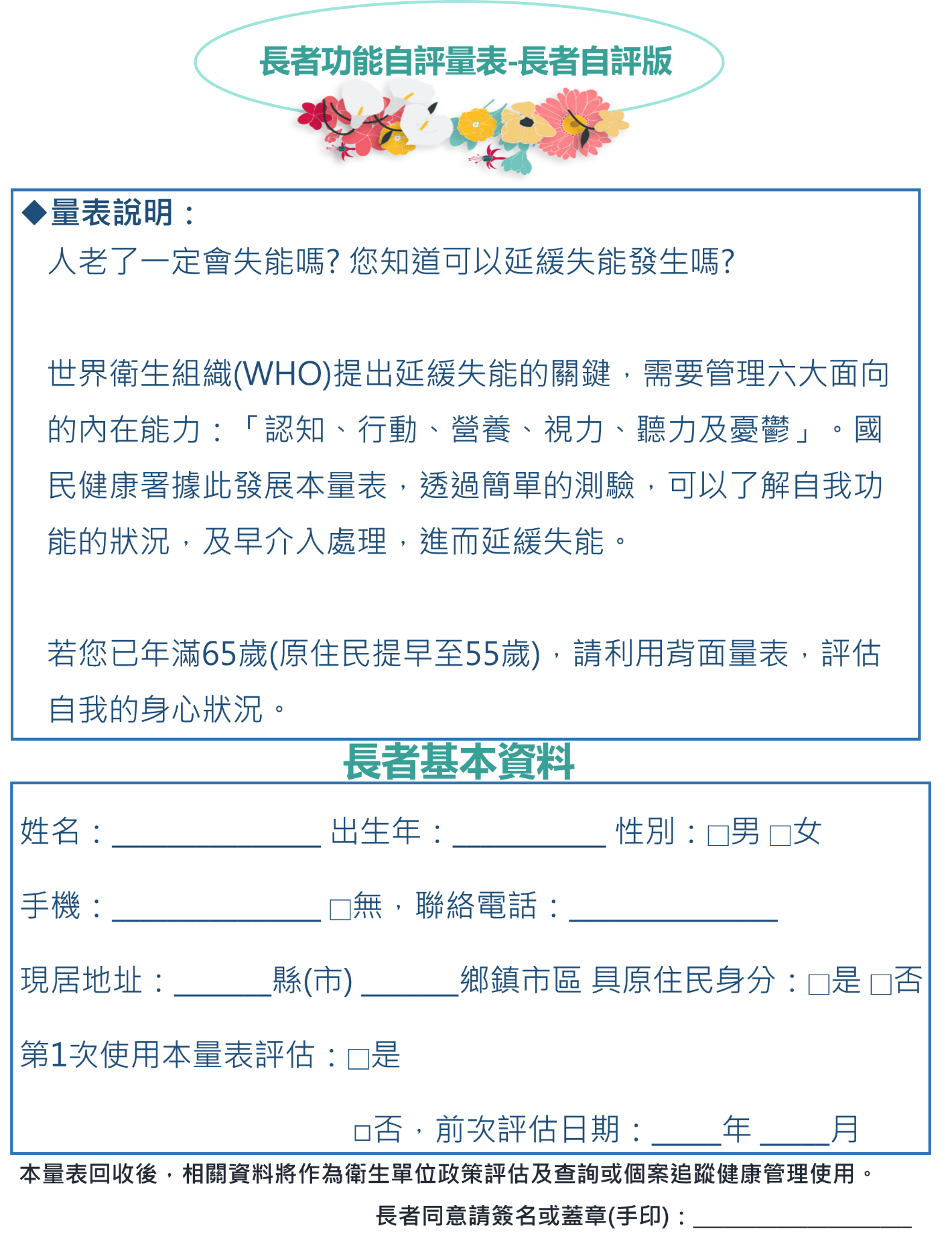 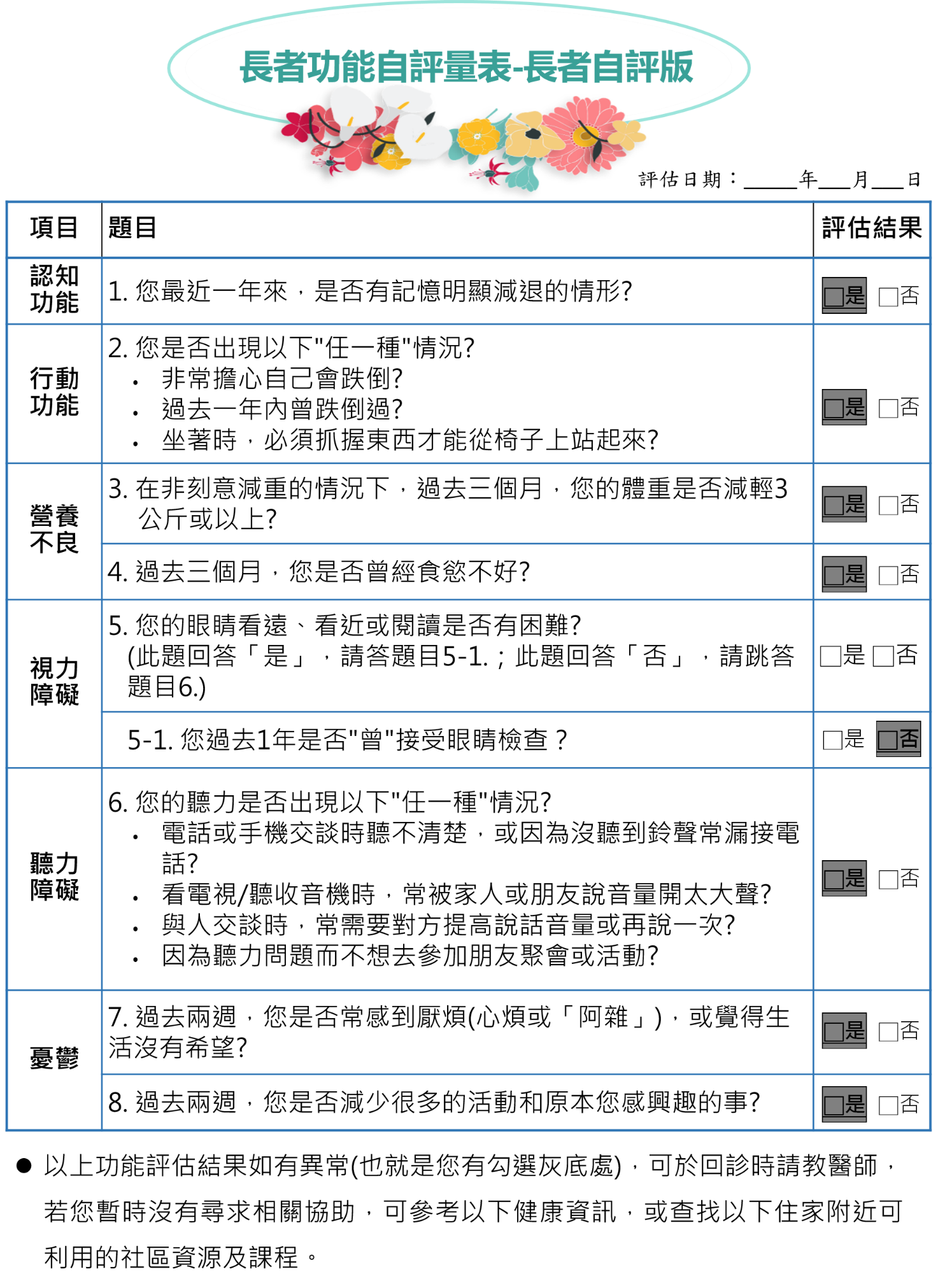 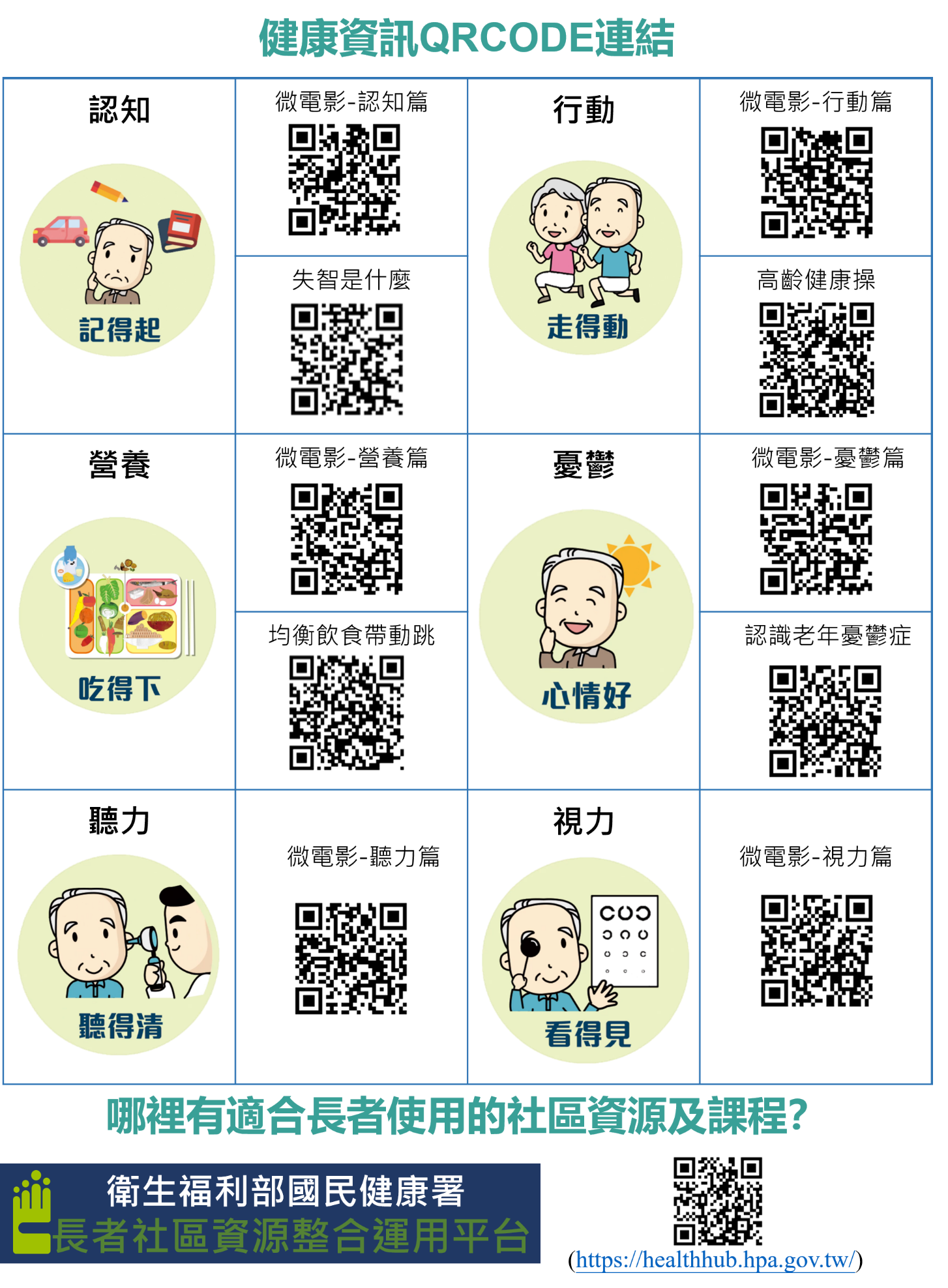 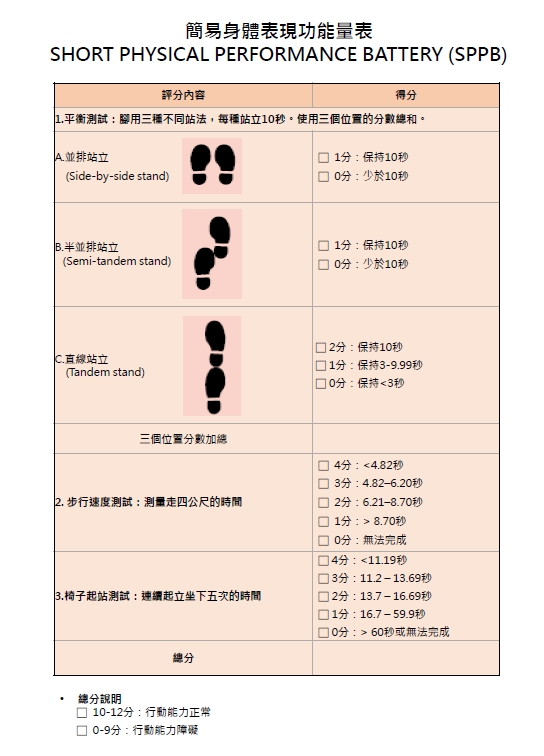 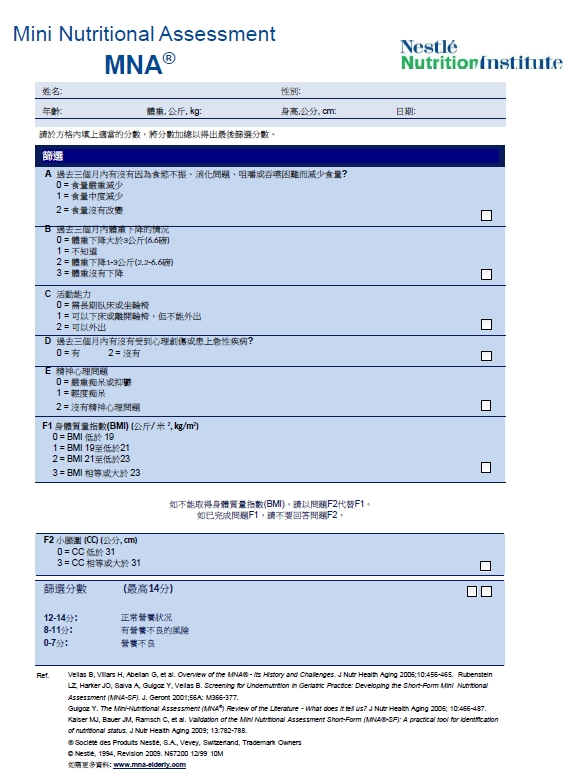 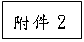 預防及延緩失能照護服務方案品質指標一、基本資料二、結構面三、過程面四、結果面※本紀錄需於每次上課填寫衛生福利部國民健康署「113年銀髮健身俱樂部補助計畫」個人資料蒐集、處理及利用告知聲明書暨同意書一、目的：因應人口快速老化，強化社區初級預防功能，降低長者衰弱風險，衛生福利部國民健康署自110年起補助執行單位結合目前公有閒置或低度使用之空間，設置銀髮健身俱樂部並進行營運，提供長者多元運動健康促進服務，並將以計畫參與者前、後測問卷與測量資料進行成效評估，以利未來擬定及改善相關政策或計畫。二、計畫簡述：本次將以全國21縣市接受「前瞻基礎建設計畫2.0-銀髮健身俱樂部補助計畫」服務之65歲以上長者為對象，蒐集個人基本資料(含姓名、性別、國民身分證統一編號、電話號碼、行動電話、通訊及戶籍地址、語言、教育程度、疾病史、出生年月日等)，以及接受服務期間所進行之「長者功能自評量表」ICOPE篩檢(包含: 認知功能、行動功能、營養不良、憂鬱、視力障礙或聽力障礙)之前、後測成果，登錄於衛生福利部國民健康署「長者健康促進平台」，並運用前述蒐集之資料進行計畫成效分析，規劃與政府大型資料庫進行串檔，進行長期健康、社會及經濟效益之評價分析。本計畫服務期間預估為111年至116年，每年將依「前瞻基礎建設計畫2.0-銀髮健身俱樂部補助計畫」與「預防及延緩失能」相關政策規劃，逐年彙整資料，進行短中長期之成效分析。三、串聯政府大型資料庫資料：有關前述政府大型資料庫將包含健保資料庫、疾病登記檔、死亡檔、長期照顧資料庫、社區關懷照顧資料庫等，連結政府大型資料庫將有助於分析了解接受預防及延緩失能介入服務及落實健康生活型態與後續衰弱、失能、疾病發展的關係。在得到您的同意後，將會使用您的身分證字號在特定辦公室進行串檔，檔案串聯之後，會將您的名字和身份證字號刪除，用流水編號取代，讓您的個人資料不會被洩漏，達到保護個人隱私的要求，您有權利隨時提出停止串聯政府大型資料庫。四、簽章及勾選欄：    如果您瞭解前述相關說明，並在符合上述告知事項範圍內，蒐集、處理及利用您所提供之各項個人資料，請您在此勾選與簽名，俾據以辦理相關事宜，謝謝您!□本人同意接受長者健康評估，相關資料登錄於「長者健康促進平台」，作為衛生單位政策評估或個案追蹤健康管理使用。□本人同意參與「銀髮健身俱樂部補助計畫」成效評估研究之自願參與者。立同意書人：(簽名)立同意書日期：           年          月         日113年「銀髮健身俱樂部補助計畫」計畫書一、提案             處據點二、據點場所類型□ 社區據點         □ 衛生所、鄉鎮市區公所或其他政府機關□ 各級學校、農會、水利會或其他在地閒置空間或土地□ 醫療機構□ 公園綠地____________(單位名稱)112年○月○日基本資料據點單位目錄計畫緣起 現況分析計畫目標計畫期程：113年度計畫:自113年1月1日起至115年12月31日止。執行策略及方法預定進度113年114年115年(如篇幅不足，請自行增列)永續經營策略人力資源管理與管考機制預期效益（含評價方法）經費編列表（請另以excel格式編列及列印）其他檢附資料113年「銀髮健身俱樂部補助計畫」審查意見暨計畫修正對照表備註：本表係作為本局審查修正後計畫書之依據，如篇幅不足請自行複製，請仔細填寫。113年「銀髮健身俱樂部補助計畫」期中/末成果報告書        (單位名稱)113年○月○日基本資料計畫執行單位（若表格不足，可自行新增）目錄摘要	(  )壹、前言及目的	(  )貳、計畫目標	(  )參、實施策略及方法	(  )肆、執行成效	(  )伍、永續經營策略	(  )陸、檢討與修正	(  )柒、結論與建議	(  )捌、附錄	(  )摘要(期末報告呈現)前言及目的設置地點資源盤點計畫目的計畫目標實施策略及方法健身俱樂部設置之實施做法健身俱樂部運作之實施作法執行成效據點服務量月報表年度報表*人數應避免重複計算設備（施）購置預算使用工作進度（含設備購置、預算使用等）與表格內結構與過程指標達成情形說明：結果指標（含ICOPE、長者健康評估、自擬指標等）： 針對長輩參與後滿意度進行分析和說明：簡述與外部資源（社區團體或其他健康相關資源）的連結狀況與轉介個數其他執行成果說明永續經營策略資金來源及規劃維持服務方式服務對象開拓與維持檢討與修正結論與建議附錄財物結算驗收證明書填發日期：    年    月    日                     說明：一、本證明書已含有結算內容者，得免附具「結算明細表」，以資簡化；依實做數量或自行購料僱工辦理者，應附具「結算明細表」。二、本證明書份數請各機關自行依需要備具，例如由主辦機關自存、送主(會)計單位製作憑證之用、報上級機關備查、交廠商收執。三、「驗收完畢/驗收合格日期」，指政府採購法第73條所定「驗收完畢」之日期，亦即參加驗收人員於驗收紀錄會同簽認廠商履約與契約、圖說、貨樣規定相符時之日期。惟其屬減價收受者，指依政府採購法第72條第2項報經上級機關核准(查核金額以上)或經機關首長或其授權人核准(未達查核金額)之日期。四、「逾期違約金」及「其他違約金」以預算外或營業外收入處理，不必扣抵結算總價；「其他違約金」，指例如政府採購法施行細則第98條第2項所定之減價收受懲罰性違約金。五、「結算總價」之計算方式為「契約金額」加「增加金額」減「減少金額」減「驗收扣款」。至主辦機關供給材料及管理費或作業費等契約以外之各項支出均不必合併結算。六、本證明書所定欄位如不敷使用，得新增其他欄位或增補續頁。七、本證明書原則不得塗改，並應循公文處理程序簽核後加蓋驗收機關印信；供機關自存者，得免加蓋機關印信驗收紀錄            □全部/□部分日期：   年   月   日                                 地點：      本紀錄所定格式僅供參考，使用機關得視實際需要自行調整。112/113年銀髮健身俱樂部補助計畫支出明細申請單位：○○○申請合計：新臺幣  申請金額    元整；承辦人：          單位主管：             會計人員：             機關首長：113年銀髮健身俱樂部補助計畫核銷清單執行單位：○○○(單位名稱)總經費：新臺幣  總核定金額    元整；單位：元113年銀髮健身俱樂部補助計畫計畫變更申請書承辦人：          單位主管：          會計人員：  	       機關首長：    113年銀髮健身俱樂部補助計畫經費變更表計畫名稱：113年銀髮健身俱樂部補助計畫據點名稱：__________________________執行單位：__________________________(單位：元)附件1長者功能自評量表(ICOPE)與複評量表23附件2預防及延緩失能照護服務方案品質指標28附件3附件4113年「銀髮健身俱樂部補助計畫」出缺勤與血壓紀錄表個人資料蒐集、處理及利用告知聲明書暨同意書3132附件5計畫書格式34附件6審查意見暨計畫修正對照表41附件7期末成果報告書42附件8財物結算驗收證明書表51附件9驗收紀錄52附件10支出明細/核銷清單53附件11補助計畫變更申請書55附件12補助計畫經費變更表56112年臺東縣各鄉鎮人口數、獨居老人及身心障礙人口分布狀況     112年01月01日112年臺東縣各鄉鎮人口數、獨居老人及身心障礙人口分布狀況     112年01月01日112年臺東縣各鄉鎮人口數、獨居老人及身心障礙人口分布狀況     112年01月01日112年臺東縣各鄉鎮人口數、獨居老人及身心障礙人口分布狀況     112年01月01日112年臺東縣各鄉鎮人口數、獨居老人及身心障礙人口分布狀況     112年01月01日112年臺東縣各鄉鎮人口數、獨居老人及身心障礙人口分布狀況     112年01月01日112年臺東縣各鄉鎮人口數、獨居老人及身心障礙人口分布狀況     112年01月01日鄉鎮市總人口65歲以上人口獨居老人人口老化指數65歲以上佔全縣%65歲以上佔該鄉人口%臺東縣212,92439,1542,468165%18.39%18.39%台東市103,47617,720216133%8.32%17.12%鄉鎮市總人口65歲以上人口獨居老人人口老化指數65歲以上佔全縣%65歲以上佔該鄉人口%成功鎮13,2592,999189273%1.41%22.62%關山鎮8,2311,800252213%0.85%21.87%卑南鄉16,7723,256162219%1.53%19.41%鹿野鄉7,3991,73450315%0.81%23.44%池上鄉8,0101,893284245%0.89%23.63%東河鄉8,0992,019324362%0.95%24.93%長濱鄉6,7901,797300398%0.84%26.47%太麻里鄉10,7722,244203248%1.05%20.83%大武鄉5,6361,015230182%0.48%18.01%綠島鄉4,22953140140%0.25%12.56%海端鄉4,1924042157%0.19%9.64%延平鄉3,6273581464%0.17%9.87%金峰鄉3,7154141777%0.19%11.14%達仁鄉3,470504118148%0.24%14.52%蘭嶼鄉5,2474664864%0.22%8.88%資料來源：臺東縣各鄉鎮市戶政事務所、台東縣政府社會處、行政院主計總處資料來源：臺東縣各鄉鎮市戶政事務所、台東縣政府社會處、行政院主計總處資料來源：臺東縣各鄉鎮市戶政事務所、台東縣政府社會處、行政院主計總處資料來源：臺東縣各鄉鎮市戶政事務所、台東縣政府社會處、行政院主計總處資料來源：臺東縣各鄉鎮市戶政事務所、台東縣政府社會處、行政院主計總處資料來源：臺東縣各鄉鎮市戶政事務所、台東縣政府社會處、行政院主計總處資料來源：臺東縣各鄉鎮市戶政事務所、台東縣政府社會處、行政院主計總處衡量指標定義／說明目標值目標值備註布建據點數縣市之銀髮健身俱樂部布建點數____據點____據點每年度服務長者人數及人次數自補助年度起，各年度分別接受服務之65歲以上長者人數與人次數(每處每年至少100人，納入55歲以上原住民）113年______人______人次每年度服務長者人數及人次數自補助年度起，各年度分別接受服務之65歲以上長者人數與人次數(每處每年至少100人，納入55歲以上原住民）114年______人______人次每年度服務長者人數及人次數自補助年度起，各年度分別接受服務之65歲以上長者人數與人次數(每處每年至少100人，納入55歲以上原住民）115年______人______人次(其他自訂指標)執行項目執行項目定義/說明目標值目標值備註執行項目執行項目定義/說明月年備註每月及年度接受服務之長者人數每月及年度使用本計畫辦理之課程服務之長者人數由銀髮健身俱樂部補助計畫經費支應之各項課程活動，每月及年度參與課程之長者人數、人次數。人人每月及年度接受服務之長者人數每月及年度使用本計畫辦理之課程服務之長者人數由銀髮健身俱樂部補助計畫經費支應之各項課程活動，每月及年度參與課程之長者人數、人次數。人次人次每月及年度接受服務之長者人數每月及年度使用其他計畫辦理之課程服務之長者人數搭配其他政府計畫經費(如長者健康促進站、C據點預防及延緩失能服務等)，運用銀髮健身俱樂部設施(備)所辦理之各項課程活動，每月及年度參與課程之長者人數、人次數。人人每月及年度接受服務之長者人數每月及年度使用其他計畫辦理之課程服務之長者人數搭配其他政府計畫經費(如長者健康促進站、C據點預防及延緩失能服務等)，運用銀髮健身俱樂部設施(備)所辦理之各項課程活動，每月及年度參與課程之長者人數、人次數。人次人次每月及年度接受服務之長者人數每月及年度使用銀髮健身俱樂部設施備(非課程)之長者人數於銀髮健身俱樂部開放而無課程活動期間，每月及年度使用設施(備)之長者人數、人次數。人人每月及年度接受服務之長者人數每月及年度使用銀髮健身俱樂部設施備(非課程)之長者人數於銀髮健身俱樂部開放而無課程活動期間，每月及年度使用設施(備)之長者人數、人次數。人次人次項 目 名 稱     說             明     編 列 標 準業務費講座鐘點費講座鐘點費係實施本計畫所需訓練研討活動之授課講演鐘點費或實習指導費。專家指導授課之交通費可依「講座鐘點費支給表附則5」主辦機關得衡酌實際情況，參照出差旅費相關規定，覈實支給外聘講座交通費及國內住宿費。依「講座鐘點費支給表」辦理。講座鐘點費分內聘及外聘二部分：外聘：國外聘請者: 得由主辦機關衡酌國外專家學者國際聲譽、學術地位、課程內容及延聘難易程度等相關條件自行訂定。國內聘請者:專家學者每節鐘點費2,000元為上限，與主辦或訓練機關（構）學校有隸屬關係之機關（構）學校人員，每節鐘點費1,500元為上限。內聘:主辦或訓練機關（構)學校人員，每節鐘點費1,000元為上限。講座助理：協助教學並實際授課人員，每節鐘點費比照同一課程講座1/2支給。授課時間每節50分鐘。出席費實施本計畫所需輔導、品質管控、訓練、會議之出席費。受補助單位之相關人員及非以專家身分出席者不得支領。屬工作協調性質會議不得支給出席費。出席費依「中央政府各機關學校出席費及稿費支給要點」辦理。 臨時工資(含其他雇主應負擔項目)實施本計畫特定工作所需勞務之工資，以按日或按時計酬者為限，受補助單位人員不得支領臨時工資。依受補助單位自行訂定之標準按工作性質編列（每人天以8 小時估算，實際執行時依勞動基準法相關規定核實報支），如需編列雇主負擔之勞健保費及公提勞工退休金則另計。租金實施本計畫所需租用銀髮健身俱樂部場地、辦公房屋場地、機器設備(含遠距課程所需電腦相關設備)及車輛等租金。受補助單位若使用自有場地或設備，以不補助租金為原則。車輛租用僅限於從事因執行本計畫之必要業務進行實地審查或實地查核時，所產生之相關人員接駁或搬運資料、儀器設備等用途(含電動車輛所需電池租金)，且不得重複報支差旅交通費。材料費實施本計畫所需徒手運動訓練材料、消耗性器皿、材料、實名制系統所需讀卡機或其他報到物品、及使用年限未及二年或單價未達1 萬元非消耗性之物品等費用。應詳列各品項之名稱﹙中英文並列﹚單價、數量與總價。國內旅費實施本計畫所需之相關人員及出席專家之國內差旅費。凡公民營汽車到達地區，除因業務需要，報經本局事前核准者外，其搭乘計程車之費用，不得報支。依「國內出差旅費報支要點」規定辦理，差旅費之編列應預估所需出差之人天數。設備費1.實施本計畫所需設備費用，包括：(1)軟硬體設備之購置與裝置費用（須單價1萬元以上且使用年限2年以上者）。(2)空間增設或修繕，包括內牆、地面、隔間牆、天花板、無障礙及其他項目等房屋建築及相關設備費。2.此項設備之採購應與計畫直接有關者為限。所擬購置之軟硬體設備應詳列其名稱、規格、數量、單價及總價。1.所擬購置之軟硬體設備應屬執行本計畫所需相關基本設施或設備為限。並依政府採購法及其相關規定辦理。2.空間增設或修繕費依總預算編製作業手冊之共同性費用編列基準表辦理，一般房屋建築費依需要面積按通案標準計列；特殊結構房屋及其他建築依個案核實計列，惟應詳細列明工程項目、數量及編列標準；公有建築物委託建築師規劃設計監造酬金及工程管理費依規定標準計列。組別縣市別第1組新北市、高雄市、臺中市、臺南市、桃園市第2組彰化縣、屏東縣、雲林縣、新竹縣第3組嘉義縣、苗栗縣、宜蘭縣、基隆市、新竹市、嘉義市第4組南投縣、花蓮縣、臺東縣、金門縣、澎湖縣、連江縣編號評審項目配分1計畫內容之具體性及可行性且具進度管制措施302預期成效指標自訂項目之合理性及效益203經費編列情形204依辦理地點之場所類型提出永續經營規劃且具體可推廣30期數第一期第二期第三期撥付比率40%30%30%撥付條件本局函送執行單位之修正計畫書核定後，本局撥付第一期人事費及基本維運費40%(18萬元整)。使用本計畫辦理之課程服務之長者達40人。第1期款執行率已達 50%(含)以上。符合上開2點之服務單位，檢具相關資料函送本局後，經本局審核無誤，逕撥付第二期人事費及基本維運費30% (13萬5,000元整)使用本計畫辦理之課程服務之長者達80人。人事及基本維運費執行率已達 100%。符合上開2點之服務單位，檢具相關資料函送本局後，經本局審核無誤，逕撥付第三期人事費及基本維運費30%(13萬5,000元整)3.如受補助單位人事費及基本維運費未達100%者以該單位實際支出費用支付第三期款。題號內容1方案適用對象（可複選）  □健康長者   □衰弱長者  □輕度失能    □中度失能   □輕度失智  □中度失智 □其他＊說明：請選擇方案設計的主要對象2方案類別（可複選）□認知促進   □肌力強化   □營養管理□生活功能   □社會參與   □口腔保健     □自主健康管理   □其他  ＊說明：方案面向為體適能者，可以勾選肌力強化。題號內容答項3方案內容可融入長者健康之多元面向（包含認知、行動、營養、視力及聽力、情緒、用藥、生活功能、生活目標等）＊說明1：符合國際趨勢，方案雖有重點主題，但可於課程中帶入其他多元健康概念。＊說明2：不強制多元面向主題內容，惟方案成效評量包含多元面向之長者健康評估。□ 是□ 否4提供可洽詢之聯繫窗口（單位及聯繫人）與聯繫方式□ 是□ 否5指導員之條件曾通過方案指導員資格。配合中央政府機關政策，完成衛生福利部國民健康署或教育部體育署提供之基礎增能課程訓練。建議可具備與方案面向（如：認知、肌力、生活功能、營養口牙及心理社會等）相符之專業背景。□ 是□ 否題號內容答項6方案應用目標明確，符合參與長者的需求□ 是□ 否7方案模組之教案架構與核心原理清楚，且有可操作的流程*說明:活動內容可依據教案架構與核心原理彈性調整。□ 是□ 否8活動設計安排，考量長者之參與度與互動性。*說明:不僅是課堂講授方式、以長者實際操作為主□ 是□ 否9建立課前及課後長者功能評估機制，並依照課前評估結果（長者程度）進行課程調整。*說明：建議長者參加一課程方案，至少需完成一次前測（課程執行前二週內到課程開始第一週）及後測（12週課程之最後一週到課程結束後二週內），有必要可另安排追蹤測驗。□ 是□ 否10利用各種多元方式獲得相關人員之回饋(滿意度、課堂討論)，調整課程內容*說明：「相關人員」可包含參與課程之長者、帶領師資、社區據點工作人員等。□ 是□ 否11提供安全防護措施指引（例如：環境安全提示、預防跌倒、運動傷害等不良反應出現之措施）、感控防疫措施指引與緊急意外事件處理流程□ 是□ 否12提供方案品質管控機制(例如:定期與指導員討論或進行回訓，瞭解長者參與之過程及成效等) □ 是□ 否題號內容答項13執行成效評估與分析□A.ICOPE自評，以及肌力、營養或認知異常面向複評(肌力:SPPB、認知: MMSE、營養: MNA)□B.方案成效評估（可依ICOPE評估結果異常面向選用對應題項）□C.其他，方案開發者增加之評估：__________□ 是□ 否113年「銀髮健身俱樂部補助計畫」出缺勤與血壓紀錄表113年「銀髮健身俱樂部補助計畫」出缺勤與血壓紀錄表113年「銀髮健身俱樂部補助計畫」出缺勤與血壓紀錄表113年「銀髮健身俱樂部補助計畫」出缺勤與血壓紀錄表113年「銀髮健身俱樂部補助計畫」出缺勤與血壓紀錄表113年「銀髮健身俱樂部補助計畫」出缺勤與血壓紀錄表姓名：姓名：姓名：上課日期：　　/   ~   /上課日期：　　/   ~   /上課日期：　　/   ~   /日期出席(ˇ)時間收縮壓(mmHg)舒張壓(mmHg)心跳(下/分鐘)執行單位據點名稱：據點名稱：執行單位據點地址：據點地址：執行單位執行單位名稱：執行單位名稱：執行單位聯絡人：傳真：執行單位電話：手機：執行單位電子郵件：電子郵件：執行單位地址：地址：單位類型□ 社區據點     □ 衛生所、鄉鎮市區公所或其他政府機關□ 各級學校、農會、水利會或其他在地閒置空間或土地□ 醫療機構  □ 公園綠地□ 社區據點     □ 衛生所、鄉鎮市區公所或其他政府機關□ 各級學校、農會、水利會或其他在地閒置空間或土地□ 醫療機構  □ 公園綠地經費總經費：         元：  中央補助經費：             元，自籌經費：             元總經費：         元：  中央補助經費：             元，自籌經費：             元計畫緣起(   )現況分析(   )計畫目標(   )計畫期程(   )執行策略及方法(   )預定進度(   )永續經營策略(   )人力資源管理與管考機制 (   )計畫經費需求(   )預期效益（含評價方法）(   )其他檢附資料(   )衡量指標定義／說明目標值目標值備註布建據點數縣市之銀髮健身俱樂部布建點數____據點____據點每年度服務長者人數及人次數自補助年度起，各年度分別接受服務之65歲以上長者人數與人次數（每處每年至少100人）(每處每年至少100人，納入55歲以上原住民）113年______人______人次每年度服務長者人數及人次數自補助年度起，各年度分別接受服務之65歲以上長者人數與人次數（每處每年至少100人）(每處每年至少100人，納入55歲以上原住民）114年______人______人次每年度服務長者人數及人次數自補助年度起，各年度分別接受服務之65歲以上長者人數與人次數（每處每年至少100人）(每處每年至少100人，納入55歲以上原住民）115年______人______人次(其他自訂指標)項目項目執行月份12項目項目執行月份12項目項目執行月份12執行項目執行項目定義/說明目標值目標值備註執行項目執行項目定義/說明月年備註每月及年度接受服務之長者人數每月及年度使用本計畫辦理之課程服務之長者人數由銀髮健身俱樂部補助計畫經費支應之各項課程活動，每月及年度參與課程之長者人數、人次數。人人每月及年度接受服務之長者人數每月及年度使用本計畫辦理之課程服務之長者人數由銀髮健身俱樂部補助計畫經費支應之各項課程活動，每月及年度參與課程之長者人數、人次數。人次人次每月及年度接受服務之長者人數每月及年度使用其他計畫辦理之課程服務之長者人數搭配其他政府計畫經費(如長者健康促進站、C據點預防及延緩失能服務等)，運用銀髮健身俱樂部設施(備)所辦理之各項課程活動，每月及年度參與課程之長者人數、人次數。人人每月及年度接受服務之長者人數每月及年度使用其他計畫辦理之課程服務之長者人數搭配其他政府計畫經費(如長者健康促進站、C據點預防及延緩失能服務等)，運用銀髮健身俱樂部設施(備)所辦理之各項課程活動，每月及年度參與課程之長者人數、人次數。人次人次每月及年度接受服務之長者人數每月及年度使用銀髮健身俱樂部設施備(非課程)之長者人數於銀髮健身俱樂部開放而無課程活動期間，每月及年度使用設施(備)之長者人數、人次數。人人每月及年度接受服務之長者人數每月及年度使用銀髮健身俱樂部設施備(非課程)之長者人數於銀髮健身俱樂部開放而無課程活動期間，每月及年度使用設施(備)之長者人數、人次數。人次人次(其他自訂指標)(其他自訂指標)113年「銀髮健身俱樂部補助計畫」經費分析表113年「銀髮健身俱樂部補助計畫」經費分析表113年「銀髮健身俱樂部補助計畫」經費分析表113年「銀髮健身俱樂部補助計畫」經費分析表113年「銀髮健身俱樂部補助計畫」經費分析表113年「銀髮健身俱樂部補助計畫」經費分析表113年「銀髮健身俱樂部補助計畫」經費分析表113年「銀髮健身俱樂部補助計畫」經費分析表項目項目項目單價數量單位總價說明一、業務費一、業務費一、業務費審查費外文(千字)外文(千字)380 千字0 執行本計畫所需聘請專家學者進行實質審查並提供書面意見所支給之酬勞。
說明：審查費中文(千字)中文(千字)300 千字0 執行本計畫所需聘請專家學者進行實質審查並提供書面意見所支給之酬勞。
說明：審查費外文(件)外文(件)1,830 件0 執行本計畫所需聘請專家學者進行實質審查並提供書面意見所支給之酬勞。
說明：審查費中文(件)中文(件)1,220 件0 執行本計畫所需聘請專家學者進行實質審查並提供書面意見所支給之酬勞。
說明：出席費出席費出席費人次0 實施本計畫所需專家諮詢會議之出席費。受補助單位之相關人員及非以專家身分出席者不得支領，屬工作協調性質之會議不得支給出席費。
說明：講座鐘點費內聘內聘1,000 節0 實施本計畫所需訓練研討活動之授課講演鐘點費或實習指導費，計畫項下已列支主持費及研究費等酬勞者不得支領本項費用。
說明：講座鐘點費外聘國內2,000 節0 實施本計畫所需訓練研討活動之授課講演鐘點費或實習指導費，計畫項下已列支主持費及研究費等酬勞者不得支領本項費用。
說明：講座鐘點費外聘國內主辦或訓練機構1,500 節0 實施本計畫所需訓練研討活動之授課講演鐘點費或實習指導費，計畫項下已列支主持費及研究費等酬勞者不得支領本項費用。
說明：講座鐘點費講座助理同一課程講座1/2支給500 節0 實施本計畫所需訓練研討活動之授課講演鐘點費或實習指導費，計畫項下已列支主持費及研究費等酬勞者不得支領本項費用。
說明：講座鐘點費講座助理同一課程講座1/2支給1,000 節0 實施本計畫所需訓練研討活動之授課講演鐘點費或實習指導費，計畫項下已列支主持費及研究費等酬勞者不得支領本項費用。
說明：講座鐘點費講座助理同一課程講座1/2支給750 節0 實施本計畫所需訓練研討活動之授課講演鐘點費或實習指導費，計畫項下已列支主持費及研究費等酬勞者不得支領本項費用。
說明：臨時工資（含其他雇主應負擔項目）臨時工資（含其他雇主應負擔項目）臨時工資（含其他雇主應負擔項目）0 1 式0 實施本計畫特定工作所需勞務之工資，以按日或按時計酬者為限，受補助單位人員不得支領臨時工資，如需編列雇主負擔之勞健保費及公提勞工退休金則另計。
（詳人事表）國內旅費國內旅費國內旅費2,000 人天0 實施本計畫所需之相關人員及出席專家之國內差旅費。
依「國內出差旅費報支要點」規定辦理，統一以2,000元/人天估算差旅費預算。
說明：租金租金租金0 實施本計畫所需租用銀髮健身俱樂部場地、辦公房屋場地、機器設備(含遠距課程所需電腦相關設備)及車輛等租金。
說明：材料費品項品項0 實施本計畫所需徒手運動訓練物品與材料、消耗性器皿、材料、實名制系統所需讀卡機或其他報到物品、及使用年限未及二年或單價未達1 萬元非消耗性之物品等費用。應詳列各品項之名稱﹙中英文並列﹚單價、數量與總價。
說明：材料費品項品項0 實施本計畫所需徒手運動訓練物品與材料、消耗性器皿、材料、實名制系統所需讀卡機或其他報到物品、及使用年限未及二年或單價未達1 萬元非消耗性之物品等費用。應詳列各品項之名稱﹙中英文並列﹚單價、數量與總價。
說明：材料費品項品項實施本計畫所需徒手運動訓練物品與材料、消耗性器皿、材料、實名制系統所需讀卡機或其他報到物品、及使用年限未及二年或單價未達1 萬元非消耗性之物品等費用。應詳列各品項之名稱﹙中英文並列﹚單價、數量與總價。
說明：材料費品項品項0 實施本計畫所需徒手運動訓練物品與材料、消耗性器皿、材料、實名制系統所需讀卡機或其他報到物品、及使用年限未及二年或單價未達1 萬元非消耗性之物品等費用。應詳列各品項之名稱﹙中英文並列﹚單價、數量與總價。
說明：小計小計小計0 二、設備費二、設備費二、設備費設備費品項品項0 實施本計畫所需軟硬體設備之購置與裝置費用（須單價1萬元以上且使用年限2年以上者）。設備費品項品項0 實施本計畫所需軟硬體設備之購置與裝置費用（須單價1萬元以上且使用年限2年以上者）。小計小計小計0 合計合計合計0 單位名稱___________________(縣市政府名稱)___________________(縣市政府名稱)___________________(縣市政府名稱)審查意見審查意見修正情形說明修正情形說明1.1.2.2.3.3.原編列經費(元)修正後經費(元)據點名稱據點地址執行單位名稱聯絡人傳真電話手機電子郵件執行單位地址單位類型□社區據點　□衛生所、鄉鎮市區公所或其他政府機關□各級學校、農會、水利會或其他在地閒置空間或土地□醫療機構　□公園綠地□社區據點　□衛生所、鄉鎮市區公所或其他政府機關□各級學校、農會、水利會或其他在地閒置空間或土地□醫療機構　□公園綠地□社區據點　□衛生所、鄉鎮市區公所或其他政府機關□各級學校、農會、水利會或其他在地閒置空間或土地□醫療機構　□公園綠地指標定義／說明目標值目標值備註布建據點數縣市之銀髮健身俱樂部布建點數____據點____據點每年度服務長者人數及人次數自補助年度起，各年度分別接受服務之65歲以上長者人數與人次數（每處每年至少100人）(每處每年至少100人，納入55歲以上原住民）113年 ______人______人次每年度服務長者人數及人次數自補助年度起，各年度分別接受服務之65歲以上長者人數與人次數（每處每年至少100人）(每處每年至少100人，納入55歲以上原住民）114年______人______人次每年度服務長者人數及人次數自補助年度起，各年度分別接受服務之65歲以上長者人數與人次數（每處每年至少100人）(每處每年至少100人，納入55歲以上原住民）115年______人______人次其他自訂指標（對照計畫目標）執行項目定義／說明實際值備註布建據點數銀髮健身俱樂部布建點數______處時間執行項目時間執行項目112年112年112年112年112年112年112年112年112年112年112年112年112年時間執行項目時間執行項目1月2月3月4月5月6月7月8月9月10月11月12月合計本計畫之課程參與長者人數本計畫之課程參與長者人次其他計畫辦理課程服務之長者人數其他計畫辦理課程服務之長者人次非課程期間使用設施之長者人數非課程期間使用設施之長者人次前述三類長者總計人數前述三類長者總計人次其他自訂指標（對照計畫目標）時間執行項目時間執行項目112年本計畫之課程參與長者人數本計畫之課程參與長者人次其他計畫辦理課程服務之長者人數其他計畫辦理課程服務之長者人次非課程期間使用設施之長者人數非課程期間使用設施之長者人次前述三類長者總計人數前述三類長者總計人次其他自訂指標（對照計畫目標）計畫書核定所列實際支用(若表格不足，自行新增)計畫書核定所列實際支用(若表格不足，自行新增)題項平均分數非常同意(5分)非常同意(5分)同意(4分)同意(4分)普通(3分)普通(3分)不同意(2分)不同意(2分)非常不同意(1分)非常不同意(1分)題項平均分數人數%人數%人數%人數%人數%我覺得來活動後精神變比較好。我覺得來活動後心情變比較好。我覺得來活動後走路變比較快。我覺得來活動後走路變比較穩我覺得來活動後手腳都更有力氣了。我覺得來活動後變得比較不會害怕跌倒了。我覺得來活動後交友圈變廣。題項平均分數81-100分81-100分61-80分61-80分41-60分41-60分21-40分21-40分0-20分0-20分題項平均分數人數%人數%人數%人數%人數%我對銀髮健身俱樂部的評分。申請單位申請單位申請單位廠商名稱標的名稱及數量摘要標的名稱及數量摘要標的名稱及數量摘要履約期限履約期限履約期限履約地點履約地點完成履約日期完成履約日期完成履約日期開始驗收日期開始驗收日期驗收完畢/驗收合格日期驗收完畢/驗收合格日期履約逾期總天數履約逾期總天數履約逾期總天數不計違約金天數不計違約金天數應計違約金天數應計違約金天數逾期違約金逾期違約金逾期違約金其他違約金契約金額契約金額契約金額增減價款次別類別次別類別第 1 次第 1 次第 1 次第 1 次第 2 次第 2 次第 2 次合    計增減價款次別類別次別類別金    額金    額簽准日期或核准文號簽准日期或核准文號金    額簽准日期或核准文號簽准日期或核准文號合    計增減價款增加金額增加金額增減價款減少金額減少金額驗收扣款驗收扣款驗收扣款(不包括逾期違約金及其他違約金)(不包括逾期違約金及其他違約金)(不包括逾期違約金及其他違約金)(不包括逾期違約金及其他違約金)(不包括逾期違約金及其他違約金)(不包括逾期違約金及其他違約金)(不包括逾期違約金及其他違約金)(不包括逾期違約金及其他違約金)結算總價（金額中文大寫）結算總價（金額中文大寫）結算總價（金額中文大寫）驗收意見驗收意見承辦人員簽章承辦人員簽章承辦人員簽章承辦人員簽章主 驗 人 員 簽 章主 驗 人 員 簽 章承辦單位主管簽章承辦單位主管簽章承辦單位主管簽章(機關印信)(機關印信)(機關印信)(機關印信)承辦單位廠商名稱標的名稱及數量摘要驗收批次驗收批次履約期限完成履約日期        年      月     日         年      月     日         年      月     日 履約有無逾期  逾期     未逾期  逾期     未逾期  逾期     未逾期契約金額契約變更或加減價次數[驗收經過]：[驗收結果]：與契約、圖說、貨樣規定相符。與契約、圖說、貨樣規定不符及其情形：[改善、拆除、重作、退貨、換貨之期限]：[備註]：[驗收經過]：[驗收結果]：與契約、圖說、貨樣規定相符。與契約、圖說、貨樣規定不符及其情形：[改善、拆除、重作、退貨、換貨之期限]：[備註]：[驗收經過]：[驗收結果]：與契約、圖說、貨樣規定相符。與契約、圖說、貨樣規定不符及其情形：[改善、拆除、重作、退貨、換貨之期限]：[備註]：[驗收經過]：[驗收結果]：與契約、圖說、貨樣規定相符。與契約、圖說、貨樣規定不符及其情形：[改善、拆除、重作、退貨、換貨之期限]：[備註]：[驗收經過]：[驗收結果]：與契約、圖說、貨樣規定相符。與契約、圖說、貨樣規定不符及其情形：[改善、拆除、重作、退貨、換貨之期限]：[備註]：[驗收經過]：[驗收結果]：與契約、圖說、貨樣規定相符。與契約、圖說、貨樣規定不符及其情形：[改善、拆除、重作、退貨、換貨之期限]：[備註]：[驗收經過]：[驗收結果]：與契約、圖說、貨樣規定相符。與契約、圖說、貨樣規定不符及其情形：[改善、拆除、重作、退貨、換貨之期限]：[備註]：[驗收經過]：[驗收結果]：與契約、圖說、貨樣規定相符。與契約、圖說、貨樣規定不符及其情形：[改善、拆除、重作、退貨、換貨之期限]：[備註]：承辦人員承辦人員主驗人員廠商廠商廠商單位負責人單位負責人（簽章）（簽章）（簽章）（簽章）（簽章）（簽章）（簽章）（簽章）補助金額補助金額計畫執行支出計畫執行支出摘要金額摘要金額總補助金額1,050,000上期支出0人事及基本維運費450,000例:人事及基本維運費第一期款、設施(備)費設施(備)費600,000本期支出累計支出合計1,050,000結餘    摘要憑證編號項目金額欄位不足請自行增加經費合計經費合計計畫名稱113年銀髮健身俱樂部補助計畫113年銀髮健身俱樂部補助計畫113年銀髮健身俱樂部補助計畫113年銀髮健身俱樂部補助計畫113年銀髮健身俱樂部補助計畫113年銀髮健身俱樂部補助計畫執行機構 計畫承辦人 計畫承辦人變更性質（ ）計畫經費項目變更（ ）計畫內容及經費項目變更（ ）其他（ ）計畫經費項目變更（ ）計畫內容及經費項目變更（ ）其他（ ）計畫經費項目變更（ ）計畫內容及經費項目變更（ ）其他（ ）計畫經費項目變更（ ）計畫內容及經費項目變更（ ）其他（ ）計畫經費項目變更（ ）計畫內容及經費項目變更（ ）其他（ ）計畫經費項目變更（ ）計畫內容及經費項目變更（ ）其他變         更        內          容變         更        內          容變         更        內          容變         更        內          容變         更        內          容變         更        內          容變         更        內          容原訂計畫內容原訂計畫內容變更後內容變更後內容變更理由變更理由效益分析（自評）1.計畫名稱：XXXXX2.原計畫內容：（摘要敘述，並註明頁數）3.原經費：XXXXX1.計畫名稱：XXXXX2.原計畫內容：（摘要敘述，並註明頁數）3.原經費：XXXXX1.變更後內容：（摘要敘述）2.變更後經費：XXXXX1.變更後內容：（摘要敘述）2.變更後經費：XXXXX1.2.3.是否達成原計畫效益□超過  □符合經費別
（一級科目）描述
（二級科目）核定經費流入經費流出經費變更後經費變更說明總 計總 計